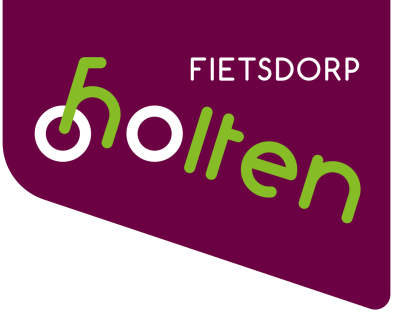 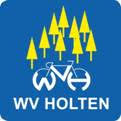 Routebeschrijving van GPS-tocht 80 kmIn het kader van Fietsdorp Holten worden door de Wielervereniging Holten twee GPS-fietstochten aangeboden, één van ca 80 km en één van ca 110 km. Beide routes gaan door de omgeving rond Holten met de Holterberg als 'finale'. Onderstaand de uitgeschreven routebeschrijving van de 80 km-GPS tocht.NrRoutebeschrijvingStart: Kalfstermansweide (Holten)1Vanaf Kalfstermansweide aan de noordzijde parkeerplaats af2Einde weg LA (Kerkhofsweg)3Einde weg RA (Stationsstraat)4Bij Station rechts aanhouden (Waagweg)5Eerste weg LA en direct na spoorlijn RA (Groenewegje)6Einde fietspad RD (Valkenweg)7Voor zandweg RA (Valkenweg)8Einde weg LA (Rijssenseweg)9Eerste verharde weg LA (Lichtenbergerweg)10Einde weg LA (Ligtenbergerdijk)11Eerste weg RA (Hooiweg)12Einde weg LA (Schoneveldsweg / Ligtenbergerweg)13Einde weg RA (Ligtenbergerweg)14Eerste weg RA (Ligtenbergerweg)15Einde weg RA (Hexelerweg / Slagsweg) (11,1 km)16Einde weg LA (Provinciale weg Zuna)17Na 300 m voorrangsweg oversteken, RA door tunnel (Provinciale weg Zuna)18Weg blijven volgen (Provinciale weg Zuna)19NA brug over riviertje, LA fietspad op20Voorrangsweg LA (Zunaweg)21Kruising oversteken (Van Kregtenweg)22Einde weg RA (Schapendijk / Grimbergerweg)23Einde weg RA (Rijssensestraat)24Eerste weg LA, tunnel door, scherp RA (Sluizendijk) (19,8 km)25Na 700 m RA fietspad op ()26Bij Reggebrug RA de weg op en brug over (Enterweg / Wierdenseweg)27Binnen bebouwde kom Enter, bij cafe Bekhuis scherp RA (Witmoesdijk) (Enter, 23,7 km)28Op kruising LA (Achteresweg)29Splitsing links aanhouden (Boomkampsweg)30Einde weg RA (Weitakkersweg)31Eerste weg LA (Kempenweg)32Einde weg RA (Hambergerweg)33Einde weg LA (Achteresweg)34Voorrangsweg oversteken, RA (Rijssenseweg)35Bij rotonde rechtdoor, weg volgen (Rijssenseweg)36Einde weg RA (Enterveenweg)37Doorgaande weg blijven volgen (Enterstraat)38Bij rotonde driekwart rond, fietspad aan andere kant volgen (Enterstraat)39Eerste weg LA (Burg Knottenbeltlaan)40Eerste weg LA (AH ter Horstlaan)41Einde weg RA (Markeloseweg) (29,2 km)42Op rotonde LA (Burg Knottenbeltlaan)43Weg blijven volgen, kruising RD (Brekeldlaan)44Voorrangsweg LA (Middeldijk / Elsenerveldweg)45Na lange flauwe bocht naar rechts, op kruising LA (De Oplegger / Borkeldweg)46Voorrangsweg oversteken en rechtdoor (Roudaalterweg) (38,4 km)47Eerste weg LA (Witterietsweg)48Einde weg RA (Groenlandsdijk)49Op splitsing RA (Brummelaarsweg)50Op kruising LA (Roudaalterweg)51Op kruising RA (Rietdijk / Buisweerdweg / Wippert) (45,4 km)52Na De Wippert, bocht naar rechts volgen (Wippert / Larenseweg)53Na viaduct scherp LA (Oude Stationsweg)54Voorrangsweg oversteken (na 4,3 km) (Dijkerhoekseweg) (Dijkerhoek, 51,0 km)55Na bebouwde kom Dijkerhoek, eerste weg LA (Beumersteeg / Okkenbroekerveldweg)56Derde weg (scherp) RA (Koerselmansweg)57Einde weg RA (Oerdijk / Oude Diepenveenseweg)58Tweede weg RA (Okkenbroekstraat)59Fietspad door tunnel volgen, RD Nieuw Heeten in (Okkenbroekstraat)60Einde weg RA, op kruising rechtdoor (Ambachtsstraat / Bathmenerweg)(Nieuw Heeten, 58,6 km)61Kruising oversteken (fietspad) (Bathemerweg)62Einde fietspad RD (Bathemerweg)63Einde weg RA (Raamsweg)64Bocht naar links volgen (Molenweg)65In Haarle RD (Molenweg) (Haarle, 63,8 km)66Weg naar rechts volgen (Almeloseweg)67Bij stoplichten fietspad rechts van de weg blijven volgen (Almeloseweg)68Boven aan de klim RA (Nijverdalsebergweg)69Na 10,8 km in Holten, einde weg LA (Burg vd Borchstraat)70Bij rotonde schuin rechts door fietstunnel71Op kruising RD (Gaardenstraat)72Voorrangsweg RD (Gaardenstraat)73Voorrangsweg LA (Larenseweg)74Op rotonde RD (Stationsstraat)75Eerste weg (voor café Toontje) RA (Zwartepad)76Einde: Kalfstermansweide (Holten) (80,4 km)